Lehmon Pallo -77 ry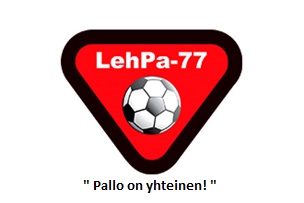 Osaatko pyöritellä rahaa tai onko sinulla hyvät ohjaajan taidot? Haluatko kenties olla mukana auttamassa seuroja talkoolaisena, huoltajana tai kenties valmentaja?Nyt sinulla on loistava tilaisuus tulla mukaan iloiseen ja aktiiviseen jalkapalloseuraan! Tarjoamme hienon näköalapaikan seurakentälle ja uusia tuttavuuksia sekä lämmintä tunnelmaa.Valitse allaolevista tehtävistä sinulle sopivin tai ehdota uutta! Mitä sinä haluaisit tehdä seurassamme?Seuran tehtävät:			Joukkueen tehtävät:
1 Puheenjohtaja			1. Valmentaja
2 Varapuheenjohtaja			2. Apuvalmentaja
3 Sihteeri				3. Joukkueenjohtaja
4 Taloudenhoitaja			4. Taloudenhoitaja
5 Viestintävastaava			5. Huoltaja
6 Someguru				6. Jäsenvastaava
7 Nettisivuvastaava			7. Talkoolainen
8 Jäsenvastaava****************			****************SEURAN TEHTÄVÄT:1. Puheenjohtaja
Puheenjohtaja mahdollistaa yhdistyksen toiminnan, rohkaisee, kannustaa ja kiittää muita toimijoita. Puheenjohtaja huolehtii toimivasta työnjaosta kohdistamalla oikein yhdistyksen voimavaroja: ihmisiä, aikaa ja rahaa. Jos sinulla on hyvät innostamis-, motivointi- ja valmennustaidot sekä halu kehittää yhdistyksen toimintaa, olet juuri oikea tähän tehtävään!2. Varapuheenjohtaja
Varapuheenjohtaja tukee puheenjohtajaa tehtävässään. Varapuheenjohtajana voit ottaa vuoden aikana eteen tulevia projekteja vastuullesi ja sijaistat puheenjohtajaa tarvittaessa. Olet kiinnostunut mitä jäsenille kuuluu ja haluat kehittää toimintaa palautteen pohjalta. Tämä on sinun paikkasi, jos olet kiinnostunut puheenjohtajan tehtävästä!3. Sihteeri
Sihteeri on yhdistyksen muisti! Sihteerinä olet mukana päätöksenteossa ja pidät kirjaa halllituksen päätöksistä ja keskusteluista. Olet kiinnostunut mitä yhdistyksen sisällä tapahtuu ja haluat olla ajan tasalla toiminnasta. Pääset harjoittelemaan miten pöytäkirjat kirjataan ja miten yhdistys pyörii!4. Taloudenhoitaja
Rahastonhoitaja hoitaa yhdistyksen taloutta. Olet tarkka ja huolellinen raha-asioissa ja haluat käyttää yhdistyksen varoja jäsenten hyväksi. Oiva paikka harjoitella kirjanpitotaitojasi!5. Viestintävastaava
Olet innokas viestijä sähköpostissa, päivität ja ylläpidät yhdistyksen sähköpostilistaa sekä huolehdit mainoksien, jotka on luotu yhdessä muiden toimijoiden kanssa, julkaisusta sähköpostilistalla. Jos olet innokas verkossa liikkuja ja sinulle on tärkeää, että jäsenemme saavat ajantasaista ja selkeää tietoa yhdistyksemme ja ystäväyhdistyksiemme tapahtumista, tämä paikka on sinulle!6. Someguru
Someguru eli sosiaalisen median osaaja perustaa ja päivittää tapahtumat yhdistyksen tapahtumista Facebookiin. Someguru kannustaa ja innostaa muita mukaan tapahtumiin. Jos liikut luontaisesti some-ympäristössä sekä linkkaat ja vinkkaat Lehmon Pallon tapahtumista innostavasti, tämä on sinulle!7. Nettisivuvastaava
Nettisivuvastaava päivittää yhdistyksen nettisivuille tulevien tapahtumien mainostekstit, jotka on luotu yhdessä muiden toimijoiden kanssa. Ylläpidät ja kehität yhdistyksen nettisivujen julkiasua, asettelua ja teknistä toteutusta. Tämä on sinulle, jolla on kokemusta nettisivujen päivittämisestä tai haluat kehittää osaamistasi lisää. Tärkeä taito työmarkkinoilla!8. Jäsenvastaava
Jäsenvastaavana olet jäsenistä kiinnostunut persoona, joka uskaltaa ottaa kontaktia uusiin ihmisiin ja haluaa levittää tietoa Lehmon Pallosta. Huolehdit yhdistyksen jäsenrekisteristä.JOUKKUEEN TEHTÄVÄT:1. Valmentajasuunnittelee ja laatii joukkueen urheilu- ja kasvatustoiminnan suunnitelman eli toimintasuunnitelman ja vastaa sen toteutumisestalaatii harjoitussuunnitelman koko kauden ajalle sekä tarvittavat jakso-, kuukausi- tai viikkosuunnitelmatläsnäolovelvollisuus kaikissa joukkueen harjoitus- ja ottelutapahtumissa (ainakin yksi valmennustiimistä aina paikalla)vastaa harjoitusten ja otteluiden käytännön toteuttamisesta, johtamisesta sekä niiden kirjaamisestapitää harjoituspäiväkirjaasitoutuu ohjaamaan ja peluuttamaan joukkuettaan seuran yhteisten tavoitteiden suuntaisestiosallistumisvelvollisuus joukkueen vanhempainiltoihin sekä seuran valmentajakerhon toimintaankäy läpi pelisääntökeskustelut pelaajien ja vanhempien kanssa ja toimittaa pelisääntötuotokset pyydettyyn ajankohtaan mennessäsuorittaa pelaaja-arvioinnit ja seura-arvioinnit kauden päätteeksiosallistuu mahdollisuuksien mukaan itsensä ja seuran toiminnan kehittämiseksi seuran sisäisiin ja muihin koulutuksiin.2. ApuvalmentajaToimii vastuullisen valmentajan apuna ja sijaisenaSuorittaa pelaajavaihdot otteluissa vastuullisen valmentajan poissa ollessa sekä ohjaa peliä.3. Joukkueenjohtaja- Seuran edustaja joukkueessa- Joukkueen johtoryhmän ”esimies”- Yhdyshenkilö seura <> joukkue <> vanhemmat- Johtaa joukkueen toimintaa seuran ohjeiden mukaisesti- Osallistuu aktiivisesti seuran toiminnan kehittämiseen- Kilpailumääräykset- Edustusoikeus ja pelioikeus- Pelipassit- Ottelut ja turnaukset- Matkat ja leirit- Vakuutukset- Joukkueen taloudenhuolto ( varainhankinta, rahaliikenteen seuraus, varusteet, tilinpäätös, toimintasuunnitelma )- Tiedottaminen4. Taloudenhoitaja
Taloudenhoitaja hoitaa joukkueen taloutta. Olet tarkka ja huolellinen raha-asioissa ja haluat käyttää joukkueen varoja pelaajien hyväksi. Taloudenhoitaja huolehtii, että rahaa riittää valmennukseen, peliasuihin, piirimaksuihinin, sekä hoitaa joukkueen laskujen maksamisen ja mahdollisten jäsenmaksujen seurannan ja laskuttamisen. Joukkueen talousarvion laatiminen parhaan mahdollisen tiedon mukaan joukkueenjohtajan kanssa. Oiva paikka harjoitella kirjanpitotaitojasi!5. HuoltajatOlla pelaajien ensisijainen ”tuki” kun jotakin sattuu, eli rauhoitella ja olla se joka huolehtii, kun valmentaja keskittyy pelin ohjaamiseenSeurata harjoitusta ja peliä - jos jotain sattuu tietää kuinka vamma syntynytPeleissä ja harjoituksissa loukkaantuneiden pelaajien hoito (4K:n hoito) sekä huolehtia/tarkkailla että pelaajat juovat riittävästiLoukkaantumistapauksissa jatkohoidon varmistaminen sekä joukkueenjohtajan kanssa sopia ennakkoilmoituksen tekeminen vakuutusyhtiöön. Täyttää huoljalaukussa olevaan loukkaantumisvihkoon tiedot.Huolehtia huoltajalaukun ”ylläpidosta” (kylmäpussi, ym täydennys) sekä siitä että se on aina mukana (jos ei itse pääse paikalle niin delegoi jollekin valkulle, jojolle tai vanhemmalle homman)Turnauksissa selvittää etukäteen lähin lääkäri/terveysasema sekä turnauspaikalla ensiapupiste sekä pukuhuoneet ym tilat.Kuumina päivinä peleihin/harjoituksiin vesiämpäri + sieni paikalle  (ostetaan joukkueelle)Ennakoivaa huoltoa ja tiedon jakoa pelaajille ja vanhemmille (venytykset, ruokailuasioiden läpikäynti, etc.).Joukkueen yhteisistä varusteista huolehtiminen (valkkujen/vanhempien kanssa voi sopia kuka huolehtii liivit ym. harjoituskamat paikalle)Pallopumpusta huolehtiminen ja pelaajien pallojen täyttö tarvittaessa (mieluusti eri huoltaja kuin loukkaantumisista huolehtiva)6. Jäsenvastaava
Jäsenvastaavana olet jäsenistä kiinnostunut persoona, joka uskaltaa ottaa kontaktia uusiin ihmisiin ja haluaa levittää tietoa Lehmon Pallosta. Huolehdit joukkueen jäsenrekisteristä.7. Talkoolainen
Yhdistyksen talkoolaisena voit auttaa seuraa tai joukkuetta omien mahdollisuuksiesi mukaan miten paljon vain haluat. Joukkueet tarvitsevat talkoolaisia kioskimyyjiksi turnauksiin, makkaran paistoon, huoltajiksi, kuskeiksi turnausreissuille, tiedottajia sosiaaliseen mediaan, tapahtumajärjestelyissä jne. Voit osallistua vaikka vain yksittäiseen tapahtumaan tai olla mukana jatkuvasti.Tervetuloa mukaan Lehmon Pallon toimintaan jakamaan osaamistasi ja pitämään hauskaa kanssamme!Ajankohta:  milloin vain   
Kesto: Sovitellaan aikatauluja mahdollisuuksiesi ja toiveidesi mukaan! Voit osallistua kertaluonteisesti, muutaman kuukauden ajan tai kalenterivuoden. Kysy rohkeasti lisää!
Paikkakunta tai alue: Lehmo
Yhteyshenkilö: Tero Vornanen
Sähköposti:  Tero.Vornanen@pkky.fi
Puhelinnumero: 050-528 7077LisätietojaLehmon Pallo -77 on Kontiolahden kunnassa, Lehmon kylässä toimiva jalkapallon erikoisseura. Lehmon Pallon jäsenmäärä on jatkuvasti kasvava ja seuran toiminta koskettaa arviolta n. 800 lasta ja aikuista vuosittain. Seuran tavoitteena on ylläpitää toimintaa jokaisessa ikäluokassa.Lehmon Pallon toiminta-ajatuksena on tarjota Kontiolahden ja sen lähialueiden asukkaille mahdollisuus liikunnan iloon, ikään, sukupuoleen tai etniseen taustaan katsomatta.Meidän mielestämmepallo on yhteinen!